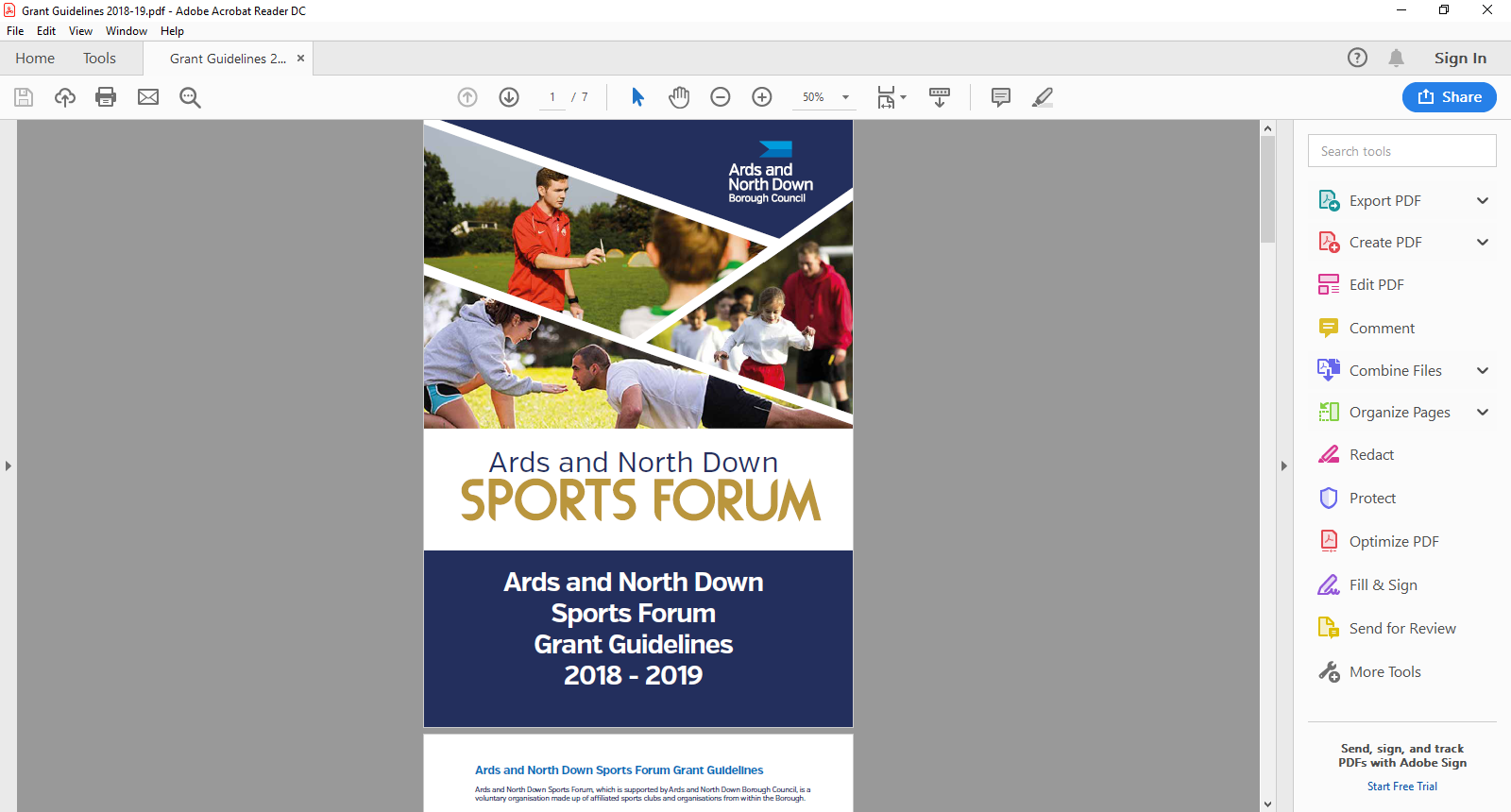 Section 1 – Personal DetailsSection 2 – SportSection 3 – Training FacilitiesSection 4 – FundingSection 5 – Document ChecklistPlease ensure the following documents are attached to your applicationSection 6 – DeclarationSigned: ___________________________		Date: ___________________(to be signed by parent/guardian for applicant under 18 years)DATA PROTECTIONArds and North Down Borough Council values your right to personal privacy. We at all times try to be open about the reasons why we collect, hold and use your personal information. We collect information about you in order to fulfil our statutory obligations and provide you and other people with services. Some of the information we gather may be used to help us provide you with improved services. We at all times aim to comply with the Data Protection Principles, ensuring that information is collected fairly and lawfully, is accurate, adequate, up to date and not held any longer than necessary.   If your personal data needs to be used for purposes other than those mentioned, we will contact you to seek your consent.  You have a right to see information held about you (with a few exceptions allowed for in the Data Protection Act 1998).  If you wish to see any personal information held on you please put your request in writing, stating clearly who you are and what information you would like to see to the address below.  A fee is chargeable up to £10.00 which covers the cost of gathering, copying and redacting the data.Freedom of InformationArds and North Down Borough Council is subject to the provisions of the Freedom of Information (FOI) Act 2000 and Environmental Information Regulations (EIR) 2004. Applicants should be aware that the information provided in the completed application document could be disclosed in response to a request under the FOI Act or EIR.  The Council will proceed on the basis of disclosure unless an appropriate exemption applies.  No information provided by applicants will be accepted “in confidence” and Ards and North Down Borough Council will not accept liability for loss as a result of any information disclosed in response to a request under the FOI Act or EIR.Ards and North Down Borough Council does not have a discretion regarding whether or not to disclose information in response to a request under the FOI Act or EIR, unless an exemption applies.  Decisions in relation to disclosure will be taken by appropriate individuals in Ards and North Down Borough Council having due regard to the exemptions available and the Public Interest.  Applicants should be aware that despite the availability of some exemptions, information may still be disclosed if the Public Interest in its disclosure outweighs the Public Interest in maintaining the exemption.  Applicants are required to highlight information included in the application documents which they consider to be commercially sensitive or confidential in nature, and should state the precise reasons, why that view is taken.  In particular, issues concerning trade secrets and commercial sensitivity should be highlighted.  Applicants are advised against recording unnecessary information.In accordance with the Lord Chancellors Code of Practice on the discharge of public functions, Ards and North Down Borough Council will not accept any contractual term that purports to restrict the disclosure of information held by the Council in respect of the contract or grant process save as permitted by the FOI Act or EIR.  The decision whether to disclose information rests solely with Ards and North Down Borough Council.Ards and North Down Borough Council will consult with applicants, where it is considered appropriate, in relation to the release of information.NameAddress                                               Postcode:TelephoneHome:                                    Mobile:EmailDate of Birth(if under 18)School/College/ University attendedName for correspondence(Please complete if different than applicant)Address for correspondence                                                        PostcodeWhich squad(s) are you currently training withWhich squad(s) are you currently training withWhich squad(s) are you currently training withPlease tickAge/level e.g. Under 16, Senior Squad etc.UlsterNorthern IrelandIrelandGreat BritainOther (please specify)Please name the events you are training forPlease name the events you are training forPlease name the events you are training forName of Event(s)Date(s)VenueName the sports club you are currently a member ofContact person within clubNameContact NumberEmailName of Governing BodyContact person within the Governing BodyNameContact NumberEmailWhat training facilities do you wish to use? (Please tick)What training facilities do you wish to use? (Please tick)What training facilities do you wish to use? (Please tick)What training facilities do you wish to use? (Please tick)What training facilities do you wish to use? (Please tick)What training facilities do you wish to use? (Please tick)What training facilities do you wish to use? (Please tick)What training facilities do you wish to use? (Please tick)What training facilities do you wish to use? (Please tick)What training facilities do you wish to use? (Please tick)What training facilities do you wish to use? (Please tick)What training facilities do you wish to use? (Please tick)What training facilities do you wish to use? (Please tick)What training facilities do you wish to use? (Please tick)GymHealth Suite / Cryo-SpaHealth Suite / Cryo-SpaHealth Suite / Cryo-SpaUnavailable at this timePoolPitchesPitchesTrackWhich training venue do you wish to use? (Please tick)Which training venue do you wish to use? (Please tick)Which training venue do you wish to use? (Please tick)Which training venue do you wish to use? (Please tick)Which training venue do you wish to use? (Please tick)Which training venue do you wish to use? (Please tick)Which training venue do you wish to use? (Please tick)Which training venue do you wish to use? (Please tick)Which training venue do you wish to use? (Please tick)Which training venue do you wish to use? (Please tick)Which training venue do you wish to use? (Please tick)Which training venue do you wish to use? (Please tick)Which training venue do you wish to use? (Please tick)Which training venue do you wish to use? (Please tick)Portaferry Sports CentrePortaferry Sports CentrePortaferry Sports CentrePortaferry Sports CentrePortaferry Sports CentrePortaferry Sports CentrePortaferry Sports CentrePortaferry Sports CentrePortaferry Sports CentrePortaferry Sports CentreComber Leisure CentreComber Leisure CentreComber Leisure CentreComber Leisure CentreComber Leisure CentreComber Leisure CentreComber Leisure CentreComber Leisure CentreComber Leisure CentreComber Leisure CentreArds Blair Mayne Wellbeing & Leisure ComplexArds Blair Mayne Wellbeing & Leisure ComplexArds Blair Mayne Wellbeing & Leisure ComplexArds Blair Mayne Wellbeing & Leisure ComplexArds Blair Mayne Wellbeing & Leisure ComplexArds Blair Mayne Wellbeing & Leisure ComplexArds Blair Mayne Wellbeing & Leisure ComplexArds Blair Mayne Wellbeing & Leisure ComplexArds Blair Mayne Wellbeing & Leisure ComplexArds Blair Mayne Wellbeing & Leisure ComplexLondonderry Park (Pitches & Cryo-Spa)Londonderry Park (Pitches & Cryo-Spa)Londonderry Park (Pitches & Cryo-Spa)Londonderry Park (Pitches & Cryo-Spa)Londonderry Park (Pitches & Cryo-Spa)Londonderry Park (Pitches & Cryo-Spa)Londonderry Park (Pitches & Cryo-Spa)Londonderry Park (Pitches & Cryo-Spa)Londonderry Park (Pitches & Cryo-Spa)Londonderry Park (Pitches & Cryo-Spa)Cryo- Spa Currently unavailable for useCryo- Spa Currently unavailable for useCryo- Spa Currently unavailable for useCryo- Spa Currently unavailable for useAurora Aquatic and Leisure Complex (Bangor)Aurora Aquatic and Leisure Complex (Bangor)Aurora Aquatic and Leisure Complex (Bangor)Aurora Aquatic and Leisure Complex (Bangor)Aurora Aquatic and Leisure Complex (Bangor)Aurora Aquatic and Leisure Complex (Bangor)Aurora Aquatic and Leisure Complex (Bangor)Aurora Aquatic and Leisure Complex (Bangor)Aurora Aquatic and Leisure Complex (Bangor)Aurora Aquatic and Leisure Complex (Bangor)Bangor SportsplexBangor SportsplexBangor SportsplexBangor SportsplexBangor SportsplexBangor SportsplexBangor SportsplexBangor SportsplexBangor SportsplexBangor SportsplexCurrently unavailable for useCurrently unavailable for useCurrently unavailable for useCurrently unavailable for useQueens Leisure Centre (Holywood)Queens Leisure Centre (Holywood)Queens Leisure Centre (Holywood)Queens Leisure Centre (Holywood)Queens Leisure Centre (Holywood)Queens Leisure Centre (Holywood)Queens Leisure Centre (Holywood)Queens Leisure Centre (Holywood)Queens Leisure Centre (Holywood)Queens Leisure Centre (Holywood)How often do you wish to use these facilities? (Please tick)How often do you wish to use these facilities? (Please tick)How often do you wish to use these facilities? (Please tick)How often do you wish to use these facilities? (Please tick)How often do you wish to use these facilities? (Please tick)How often do you wish to use these facilities? (Please tick)How often do you wish to use these facilities? (Please tick)How often do you wish to use these facilities? (Please tick)How often do you wish to use these facilities? (Please tick)How often do you wish to use these facilities? (Please tick)How often do you wish to use these facilities? (Please tick)How often do you wish to use these facilities? (Please tick)How often do you wish to use these facilities? (Please tick)How often do you wish to use these facilities? (Please tick)DailyDailyDailyWeeklyWeeklyWeeklyWeeklyOther (please specify)Other (please specify)Other (please specify)Other (please specify)Other (please specify)2 – 3 times per week2 – 3 times per week2 – 3 times per weekLess frequentlyLess frequentlyLess frequentlyLess frequentlyOther (please specify)Other (please specify)Other (please specify)Other (please specify)Other (please specify)Are you receiving funding assistance from any other source?  (Please tick)Are you receiving funding assistance from any other source?  (Please tick)Are you receiving funding assistance from any other source?  (Please tick)YesNoIf yes, please provide information belowIf yes, please provide information belowIf yes, please provide information belowName of organisation/funding body providing assistanceNature of Assistance E.g. amount of funding, facility useDuration of AssistanceE.g. one off payment, 3 year agreementDocument requiredAttachedLetter of selection/qualification for eventEvidence of ranking or squad selectionI declare to the best of my knowledge the information provided within this application is correct.I declare I am of amateur status and am a member of a recognised elite squad or am ranked within the Top 10 in Northern Ireland for my sport.I declare that I will complete a Grant Report Form after my event and will acknowledge the funders in all publicity.I declare that the Council will be notified immediately of any additional finding not declared in this application.I am willing to support the Council promote specific sports events/schemes during the lifespan of the Goldcard, if requested to do so.